Honorary Master Pork Producers(Listed job titles and affiliations are from time of award.)2023 Kaisand, Dr. Jeff - State Veterinarian Rothschild, Dr. Max - Iowa State UniversityStalder, Dr. Ken - Iowa State University2022 Dierks, Neil - Retired CEO, National Pork Producers Council Hayes, Dr. Dermot J. - Iowa State University, Professor of Economics, Charles F. Curtiss Distinguished Professor in Agriculture and Life Sciences 2021 Fitzgerald, Jerry - Lobbyist, Fitzgerald, Smith & Associates Reynolds, Kim - Iowa Governor 2020 Miller, Tom - Iowa State University Extension and Outreach, Field Swine Specialist (retired)2019 Beermann, Dr. Donald - Iowa State University, Chair – Dept. of Animal Science Pride, Jason - Hy-Vee, Vice President of Meat & Seafood 2018 Lynch, Gary – CEO, Lynch Family Companies, Waucoma Schmitt, Dr. David – State Veterinarian of Iowa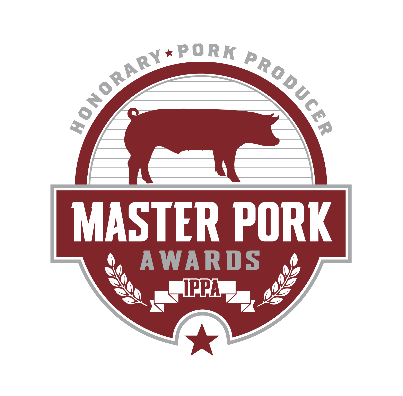 2017 Ernst, Joni - U.S. Senator from IowaPatience, Dr. John - Iowa State University, Professor of Animal Science2016 Degner, Rich - Retired CEO, Iowa Pork Producers Association 2015 Durham, Debi – Director, Iowa Economic Development Authority Hoff, Dr. Steven - Iowa State University, Professor, Agricultural and Biosystems Engineering 2014 Baker, Dr. Butch - Iowa State University College of Veterinary Medicine, Senior Clinician2013 Main, Dr. Rodger - Director of Operations, Iowa State University Veterinary Diagnostic Laboratory Mertz, Dolores - Retired Iowa State Representative from Ottosen 2012 Barnes, Ernie - National Pork Board Director of Producer and Industry ServicesMiller, Marlys – Editor, Pork Magazine 2011 Northey, Bill - Iowa Secretary of Agriculture Quinn, Bob - WHO Radio 2010 Baas, Dr. Tom - Iowa State University, Professor of Animal Science Meyer, Dr. Steve - President, Paragon Economics Inc. 2009 McAfee, Eldon - Attorney, Beving, Swanson & Forrest, P.C. Putze, Aaron - Executive Director & Public Relations Officer, Coalition to Support Iowa’s Farmers 2008 Wintersteen, Dr. Wendy - Iowa State University, Dean of College of Agriculture and Life Sciences, Fischer, Mark - International Marketing Manager for Meat, Livestock, and Genetics, Iowa Department of Economic Development 2007 Greiner, Sandy - Iowa State Representative Hogberg, Dr. Maynard - Iowa State University, Chair of Department of Animal Science 2006 Thomson, Dr. John - Iowa State University, Dean of College of Veterinary Medicine Mabry, Dr. John - Iowa State University, Director of Iowa Pork Industry Center 2005 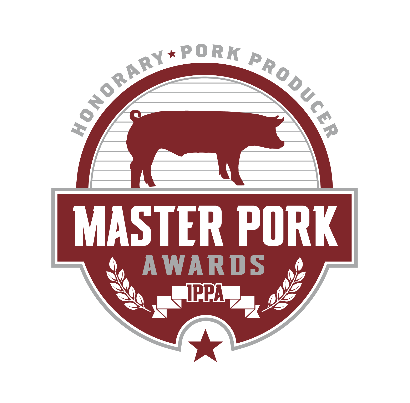 Hommes, Harold - Iowa Department of Agriculture & Land Stewardship, Marketing Bureau Chief Machan, Gary - Tyson Fresh Meats Inc., Senior Vice President 2004 Miller, Dale - Editor, National Hog Farmer Halbur, Dr. Pat - Iowa State University, Chair of Veterinary Diagnostic Laboratory2003 Parrish, Dr. F. C. - Iowa State University, Professor of Meat Science Pearson, Mark - WHO Radio Farm Broadcaster & Market-to-Market Host 2002 Judge, Patty - Iowa Secretary of Agriculture Nichol, Bud - Former Owner of Iowa Quality Meats 2001 Clement, Larry – Owner, Tri State Motor Sports Whalen, Mike – CEO, Heart of America Restaurants 2000 Grassley, Charles E. - U.S. Senator from IowaTelford, Michael L. - Iowa State University Foundation; former CEO of Iowa Pork Producers Association1999 Braynard, Dale - Iowa Department of Economic Development, Manager of Meat PromotionMarple, Dr. Dennis - Iowa State University, Chair, Department of Animal Science1998 Wergin, Gary - WHO Radio Lawrence, Dr. John - Iowa State University Extension Livestock Economist 1997 Cheever, Ray - IBP May, Jack – President, Kent Feeds Balvanz, Rich - WMT Radio 1996 Topel, Dr. David - Iowa State University, Dean of the College of Agriculture Christian, Allen - Iowa State University, Swine Teaching Farm ManagerGingerich, Don – Past President of NPPC and IPPA, Parnell 1995 Jischke, Dr. Martin – President, Iowa State University Smith, Tim - Hills Bank & Trust, Senior Vice President 1994 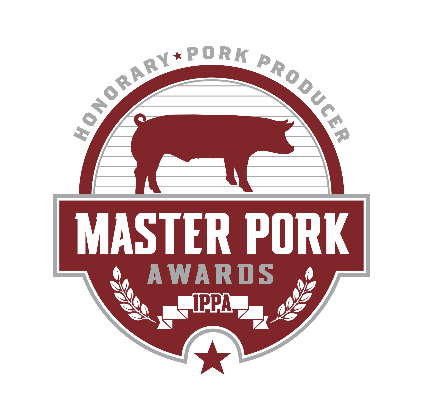 Alyea-Smith, Char - Results Inc. Hill, Dr. Howard - Iowa State University, Veterinary Diagnostic Lab, Director of Veterinary Microbiology Section Petersen, Kenny - Pete’s Supper Club, Hartley 1993 Branstad, Terry - Iowa Governor Henderson, Douglas - Iowa State University Extension Smith, Neal - U.S. Representative from Iowa1992 Thoma, Mike - The Machine Shed Restaurant Struve, Dr. Rexanne - Veterinary Associates 1991 Alumbaugh, JoAnn - Farm Progress Publications Hamilton, Neil - Drake University Law Department 1990 Ewing, Dr. Solon “Bud” - Iowa State University Fleming, Bill - National Hog Farmer Juhl, Dick – Mechanicsville1989 Frier, Jim - Washington McGinnis, Dallas - Ames Warwick, Jerry - Elanco 1988 Armbrecht, Dr. Paul - Lake City Curran, Dr. Bernie - Eldridge Hanna, Hal - KXEL Radio1987 Germann, Larry - Morrell & Co. Fleenor, Jim - Ida Grove 1986 Swensen, Jerry - Oscar Mayer Schultz, Dr. Roy - Veterinarian Holden, Dr. Palmer - Iowa State University 1985 Cooper, Doug - KWMT Radio McKean, Dr. Jim - Iowa State University Wahlert, Robert H. - FDL Foods Inc. 1984 Lightfoot, Jim Ross - Farm Broadcaster & U.S. Representative from Iowa Rich, Don - Yoder Feed 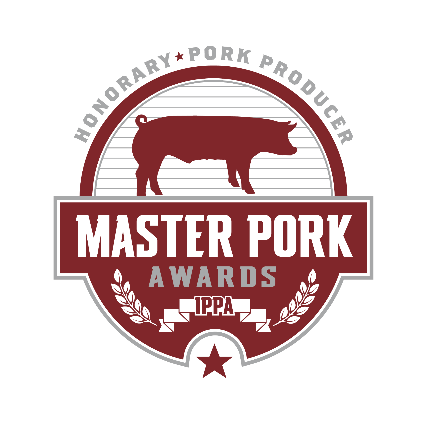 Ross, Dr. Richard - Iowa State University1983 Sylvester, Dave - KOEL Radio Trewin, Bob - Northeast lowa Test Station 1982 DeGroot, John - Rath Packing Company Hasler, Dick - Wilson Foods Pryor, Doug - Cedar Falls 1981 Lang, Dr. Merle - State Veterinarian of Iowa Passer, Jerry - WMT Radio 1980 Christian, Dr. Lauren - Iowa State University Mobley, Earl - Extension Livestock Wendt, Kenneth - Ames Test Station 1979 Faint, LeRoy - Farmland Industries Garner, J. Marvin - formerly with National Pork Producers Council Kolmer, Lee - Iowa State University 1978 Doran, Gene - Ames Boar Test Station Ray, Robert D. - Iowa Governor 1977 Kunesh, Jerry - Iowa State University 1976 Forrest, F. H. “Mike” - Lobbyist 1975 Heffernan, Keith - Des Moines Kingston, Clayton - Hormel & Company 1974 Elam, Paul - FS Services Stevermer, Emmett - Iowa State University 1973 Anderson, J. Merrill - Pres., Iowa Farm Bureau Federation    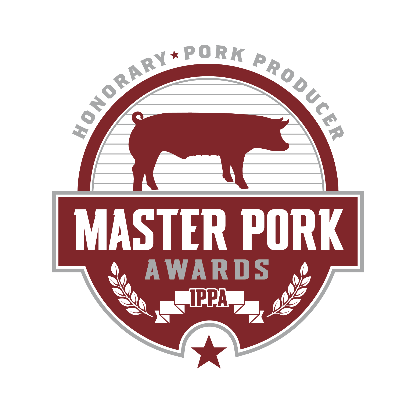 Olson, Leon - Pride of The Farm 1972 Ford, Mike - Wallaces Farmer Foudree, Shie - Des Moines Van Gilst, Bass - State Senator Nuss, James - CED 1971 Flint, Dave - Vocational Agriculture Department Fulk, Kenneth - Secretary, Iowa State Fair Goodwin, Norman - CED 1970 Butler, Dr. Elliot - Des Moines Huinker, Dave - Ames Mindermann, Harold – Iowa Farm Bureau Federation Commodities Director 1969 Casey, Robert - Ida Grove Donels, Ray - Iowa State University Murphy, Dan - Des Moines Stephens, Richard - Ainsworth 1968 Andre, Dean Floyd - Iowa State University Gadd, Robert - Fort Dodge Kirkpatrick, Keith - WHO Radio 1967 Walk, Chuck - Mason City Globe Gazette Wedman, Dr. Ed - Veterinary Med. Res. Inst. Whitaker, Dr. Mack - Iowa State University 1966 Baker, Don - Iowa State University Knau, Craighton - WNAX Radio Paul, Rolland - National Pork Producers Council 1965 Bretey, Jerry - KWMT Radio Crabb, Frank - Farmbest Hays, Virgil - Iowa State University Speer, Vaughn - Iowa State University 1964 Duman, Leonard - Oscar Mayer Nance, Bob - WMT Radio Switzer, Dr. William - Iowa State University 1963 Muhm, Don - Des Moines Register Pomeroy, Dr. M. E. - State Veterinarian Rust, Robert - Iowa State University 1962 Kline, Lee - WHO Radio Morrissey, Thomas J. - Hog Breeding Farm Zmolek, William - Iowa State University 1961 Albrecht, Dick - Wallaces Farmer Kline, Dr. Ed - Iowa State University Steddom, Marion - Pork Producer 1960 Brown, Verald - Purebred Breeder Mitchell, C. R. - National Hog Farmer Williams, Dale - Iowa State University 1959 Johnson, Dr. Leslie - Animal Husbandry Dept. Rinner, Dean - Wilson & Company Spry, Clyde - Iowa Secretary of Agriculture 1958 Conn, Rex - Farm Editor Durham, Dr. Ralph - Ext. Animal Husbandman Hamilton, V. B. - Farmers Hybrid Hogs 1957 Meneough, Henry - Premier Swine Breeder Plager, Russell - Morrell & Company Spear, Dr. Maynard - Extension Veterinarian 1956 Diggins, R. V. - Voc. Ag. Instructor Lush, Dr. Jay L. - Iowa State College Wolrab, Milo - Premier Swine Breeder 1955 Ebbing, Bernard - Rath Packing Company Garrett, Dr. H. U. - State Veterinarian Kutish, Francis - Iowa State College 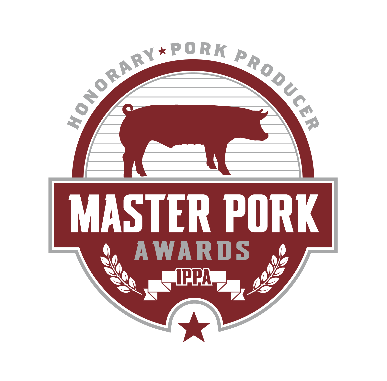 1954 Culbertson, C. C. - Iowa State College Knotek, John - Purebred Breeder 1953 Groves, Bill - Pork Producer Hazel, Dr. L. N. - Iowa State College Plager, Carroll - Hormel & Company 1952 Wallace, James - Iowa State College Urban, Karl - Mkt. News Soc. 1951 Catron, Damon - Iowa State College Pemberton, R. L. - Hampshire Record Assn. Plambeck, Herb - WHO Radio 1950 Coverdale, John - Rath Packing Company Plager, Wilbur - Iowa Swine Producers Shearer, P. S. - Iowa State College 1949 Cunningham, Glenn - Register & Tribune Fisher, Harry - Farmer Nash, Allen - Wilson & Company 1948 Anderson, A. L. - Iowa State College Diamond, William T. - American Feed Mfgs. Elijah, Earl - Farmer 1947 Craft, Dr. W. A. - Iowa State College Hush, Homer - Wallaces Farmer Sutton, Lyle - Farmer 1946 Kildee, Dean H. H. - Iowa State College Quaife, E. L. - Iowa State College Yungclas, William - Iowa Swine Producers 1945 Blise, R. K. - Iowa State College Hill, Howard - Iowa Farm Bureau Hoffman, George – Farmer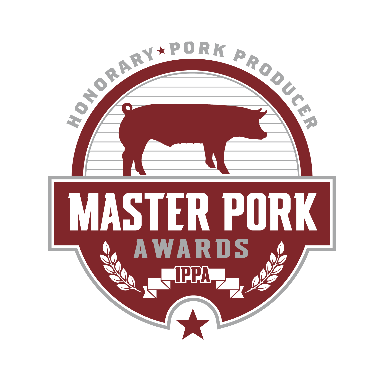 1944 Kline, Allan - American Farm Bureau Plambeck, H. T. - Retired Farmer